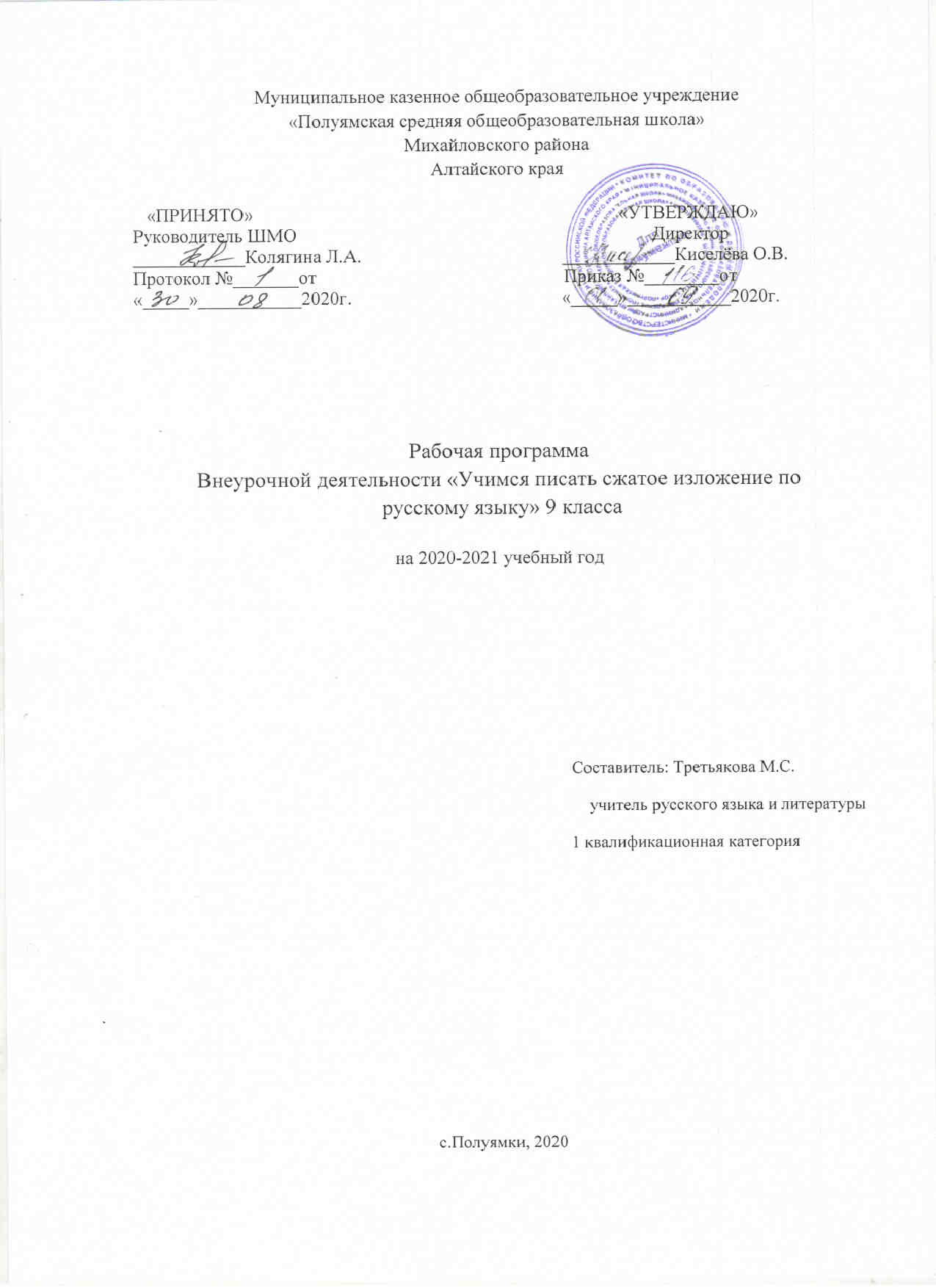 Пояснительная запискаЭлективный курс для 9 класса «Учимся писать изложение по русскому языку»Планируемые результаты освоения учебного курсаЛичностные и метапредметные результаты К личностным действиям относятся следующие:Умение уважать авторскую позицию и адекватно ее передавать. Задание: определи, при помощи каких слов и выражений мы можем понять позицию автора. Обрати особое внимание на эти слова и выражения. Они помогут тебе точно передать то, что хотел сказать нам автор. Подумай, согласен ли ты с ним.Понимание значимости приобретенных знаний и умений и использование их в учебной деятельности. Задание: подумай, на каких еще учебных предметах ты сможешь использовать данные способы действий? Пригодятся ли они тебе вне учебной деятельности? Где?Умение понимать нравственные идеи текста. Задание: Подумай, какие качества человека описаны в тексте? Какие качества характера иллюстрирует поведение героя текста. Проанализируй, какие из этих качеств есть у тебя. Какие примеры этих качеств ты можешь привести из своей жизни.   Предметные результаты:Овладение алгоритмами создания текста;Овладение приемами сжатия информации;Сформированность функциональной правописной грамотности;Достаточный объем словарного запаса и усвоенных языковых средств для передачи информации.    Метапредметные результаты:Умение слушать и слышать;Умение понимать мысль автора;Умение структурировать информацию, понимать основную мысль, выделять микротемы, видеть между ними связь.Умение правильно, сохраняя авторскую позицию, логично и связно передавать услышанную информацию.Личностные результаты:Понимание значимости приобретенных знаний и умений;Умение понимать нравственные идеи текста;Использование приобретенных умений и навыков в повседневной жизни.Умение уважать авторскую позицию.  При написании изложения необходимо обладать следующими умениями:Адекватно понимать информацию прослушанного текста;Обрабатывать воспринятую информацию, выделяя в ней главное, сокращая текст различными способами;Правильно, связно и последовательно передавать обработанную информацию, уместно используя языковые средства обобщенной передачи информации;Соблюдать нормы русского литературного языка. К коммуникативным учебным действиям можно отнести следующие:Владение монологической письменной речью. При написании изложения для развития письменной речи можно помимо традиционного написания изложения использовать следующие задания: найди в толковом (этимологическом и т.д.) словаре значение непонятных тебе слов и выпиши в собственный словарь; Составь план текста в виде небольшого рассказа, выделив из каждого абзаца по одному предложению.Оценка точности передачи информации. Полностью основана на особенностях памяти и восприятия ребенком информации и на способности к рефлексии. Улучшению запоминания могут способствовать такие задания как: Прежде чем приступить к написанию изложения, сделай краткий пересказ каждого абзаца текста.Умение выделять основное содержание прослушанной информации. Способствуют такие задания как: При прослушивании текста, попробуй сосчитать, сколько микротем содержится в нем; при прослушивании текста, выписывай ключевые слова из каждого абзаца.Умение логично и связно передавать информацию. Традиционное составление плана текста с соблюдением последовательности изложения.Выбор языковых средств для передачи информации. Задания: Проанализируй прослушанный текст и подумай, если в нем незнакомые для тебя слова и выражения. Вспомни, какого типа предложения встретились тебе в тексте (простые и сложные, распространенный и нераспространенные, осложненные и неосложненные). К регулятивным учебным действиям относятся:Понимание задания и конечного результата деятельности. Задания: подумай, какой продукт деятельности должен получиться в итоге; что необходимо сделать для получения этого продукта?Понимание алгоритма работы. Задание: Взгляни на образец алгоритма работы над текстом изложения и проанализируй, какие пункты необходимы тебе для написания изложения.Умение использовать прием сжатия. Задания: Проанализируй, какая информация прослушанного текста кажется тебе наиболее важной и способной передать основную мысль текста, а какую информацию можно опустить.Умение корректировать написанное. Задание: после написание текста на черновике, сверь содержание своего текста с планом и списком ключевых слов. Добавь недостающие элементы текста в свое изложение.Умение сохранять основную мысль. Задание: Подумай, какова основная мысль прослушанного текста. При повторном прослушивании проанализируй, как эта мысль раскрывается в каждом из абзацев.Содержание курса Понятие об изложении. Алгоритм написания изложения.Понятие об изложении. Виды изложенийАлгоритм написания изложенияУпражнения для подготовки учащихся к изложению. Упражнения на сравнение исходного текста   с его письменным изложениемСтили и типы речиСеминар-практикум «Стили и  типы речи»Практическая работа № 1. Комплексный анализ текстаПриемы работы, направленные на первичное восприятие текста. Разбор текстаПриемы работы, направленные на первичное  восприятие текстаСоставление плана текста. Выделение микротем в тексте. Абзацное членениеИскусство слушать текст. Как составить   план текста. Основные пункты плана. Последовательность событийУпражнения в абзацном членении текстаВыделение микротемТезисы текстаТезисы текста. Тезис как основная мысль текста (фразы)Отличие тезисов от тезисного плана. Алгоритм  написания тезисовТекст. Виды переработки текстаТекст как единица языка. Признаки текстаТема, идея, проблема текстаПрактическая работа № 2. «Главное – увидеть главное». (Выделение главной мысли, формулирование проблемы текста)Развитие мысли в тексте. «Данное» и «новое» в предложении и тексте. Практическая работа № 3Виды и средства связи предложений в тексте. Дистантная и контактная связь. Практическая работа № 4Абзац. МикротемаВиды информации в тексте. Главная и второстепенная информацияПодготовка к  сжатому изложению по тексту: «Дружба»Написание сжатого изложения по тексту: «Дружба»Сжатое изложение. Технология написания сжатого изложенияСжатое изложение. Структурные особенности сжатого изложения. Технология написания сжатого изложенияОсновные приемы компрессии исходного текста: исключение, обобщение, упрощениеОтработка  приема исключение. Практическая работа № 5Отработка  приема обобщение. Практическая работа № 6Отработка  приема упрощение. Практическая работа № 7Практическая работа № 8. Выбор приемов компрессии текстаОшибки, которые подстерегаютТребования к написанию сжатого изложения. Проверка и оценивание сжатого изложения. Критерии оценивания сжатого изложенияОшибки в содержании изложения: фактические и логическиеРечевые ошибки, их классификация Грамматические ошибки, их классификация Орфографические ошибкиПунктуационные ошибкиЗаключение. Итоговый контрольНаписание сжатого изложения по тексту: «В жизни всегда есть место подвигу»Работа над ошибками. Редактирование текста. Сравнение с образцомИтоги учебного курса. Оценка уровня речевого развития учащихся на конец обученияУчебный планТематическое планированиеЛист внесения изменений и дополнений№ п/пНаименование раздела Кол-во часов  1Понятие об изложении. Алгоритм написания изложения.  32Стили и типы речи 23Приемы работы, направленные на первичное восприятие текста. Разбор текста 14Составление плана текста. Выделение микротем в тексте. Абзацное членение 35Тезисы текста 26Текст. Виды переработки текста 97Сжатое изложение. Технология написания сжатого изложения 68Ошибки, которые подстерегают 69Заключение. Итоговый контроль 3итого35№ п/п№ п/пСодержаниеКол-во часовПонятие об изложении. Алгоритм написания изложения.  (3ч)Понятие об изложении. Алгоритм написания изложения.  (3ч)Понятие об изложении. Алгоритм написания изложения.  (3ч)Понятие об изложении. Алгоритм написания изложения.  (3ч)11Понятие об изложении. Виды изложений                                                         122Алгоритм написания изложения133Упражнения для подготовки учащихся к изложению. Упражнения на сравнение исходного текста   с его письменным изложением1Стили и типы речи (2ч.)Стили и типы речи (2ч.)Стили и типы речи (2ч.)Стили и типы речи (2ч.)41Семинар-практикум «Стили и  типы речи»152Практическая работа № 1. Комплексный анализ текста1Приемы работы, направленные на первичное восприятие текста. Разбор текста (1ч.)Приемы работы, направленные на первичное восприятие текста. Разбор текста (1ч.)Приемы работы, направленные на первичное восприятие текста. Разбор текста (1ч.)Приемы работы, направленные на первичное восприятие текста. Разбор текста (1ч.)61Приемы работы, направленные на первичное  восприятие текста 1Составление плана текста. Выделение микротем в тексте. Абзацное членение (3ч.)Составление плана текста. Выделение микротем в тексте. Абзацное членение (3ч.)Составление плана текста. Выделение микротем в тексте. Абзацное членение (3ч.)Составление плана текста. Выделение микротем в тексте. Абзацное членение (3ч.)71Искусство слушать текст. Как составить   план текста. Основные пункты плана. Последовательность событий182Выделение микротем193Упражнения в абзацном членении текста1Тезисы текста (2ч.)Тезисы текста (2ч.)Тезисы текста (2ч.)Тезисы текста (2ч.)101Тезисы текста. Тезис как основная мысль текста (фразы)1112Отличие тезисов от тезисного плана. Алгоритм  написания тезисов1Текст. Виды переработки текста (9 ч.)Текст. Виды переработки текста (9 ч.)Текст. Виды переработки текста (9 ч.)Текст. Виды переработки текста (9 ч.)121Текст как единица языка. Признаки текста1132Тема, идея, проблема текста1143Практическая работа № 2. «Главное – увидеть главное». (Выделение главной мысли, формулирование проблемы текста)1154Развитие мысли в тексте. «Данное» и «новое» в предложении и тексте. Практическая работа № 31165Виды и средства связи предложений в тексте. Дистантная и контактная связь. Практическая работа № 41176Абзац. Микротема1187Виды информации в тексте. Главная и второстепенная информация1198Подготовка к  сжатому изложению по тексту: «Дружба»1209Написание сжатого изложения по тексту: «Дружба»1Сжатое изложение. Технология написания сжатого изложения (6 ч.)Сжатое изложение. Технология написания сжатого изложения (6 ч.)Сжатое изложение. Технология написания сжатого изложения (6 ч.)Сжатое изложение. Технология написания сжатого изложения (6 ч.)211Сжатое изложение. Структурные особенности сжатого изложения. Технология написания сжатого изложения1222Основные приемы компрессии исходного текста: исключение, обобщение, упрощение1233Отработка  приема исключение. Практическая работа № 51244Отработка  приема обобщение. Практическая работа № 61255Отработка  приема упрощение. Практическая работа № 71266Практическая работа № 8. Выбор приемов компрессии текста1Ошибки, которые подстерегают (6 ч.)Ошибки, которые подстерегают (6 ч.)Ошибки, которые подстерегают (6 ч.)Ошибки, которые подстерегают (6 ч.)271Требования к написанию сжатого изложения. Проверка и оценивание сжатого изложения. Критерии оценивания сжатого изложения1282Ошибки в содержании изложения: фактические и логические1293Речевые ошибки, их классификация 1304Грамматические ошибки, их классификация 1315Орфографические ошибки1326Пунктуационные ошибки1Заключение. Итоговый контроль (3ч.)Заключение. Итоговый контроль (3ч.)Заключение. Итоговый контроль (3ч.)Заключение. Итоговый контроль (3ч.)331Написание сжатого изложения по тексту: «В жизни всегда есть место подвигу»1342Работа над ошибками. Редактирование текста. Сравнение с образцом1353Итоги учебного курса. Оценка уровня речевого развития учащихся на конец обучения1Дата внесения измененийХарактеристика измененийПричина измененийРеквизиты документа, которым закреплено изменениеПодпись учителя, внесшего изменения